Version 2.1. (Information on coin values added on page 2; corrections suggested by readers added throughout the paper)An English translation of the Edict on Maximum Prices, 
also known as the Price Edict of Diocletian.
(Edictum de pretiis rerum venalium).Antony Kropff
www.thirdcentury.nl
info@thirdcentury.nl 
Published at Academia.edu April 27, 2016PrefaceIssued between November 20 and December 10 of the year 301 AD, the price edict gives maximum prices for more than 1.200 products, raw materials, labour and services, transport, animals and even slaves. Prices ranged from 1 denarius communis for fresh green animal fodder to 150.000 denarii for a male lion or for purple dyed silk. The price edict and the monetary edict issued some months before were an attempt to check inflation.The edict came to us through (fragments of) inscriptions on stone slabs (fig. 1) found at a number of sites, all but one in the eastern part of the Empire where Diocletianus resided. 
Fig 1. Part of the Price Edict in the Pergamon Museum, Berlin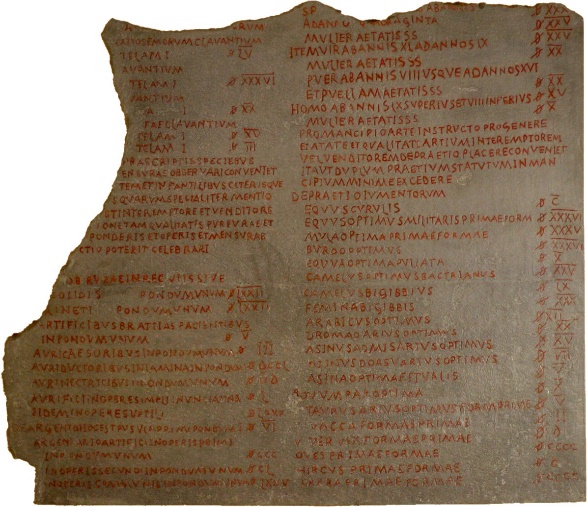 The edict presents some questions. The edict was part of the legislation of the first tetrarchy (293-305 AD): co-Augusti Diocletian and Maximianus and their Caesares Galerius and Constantius ruled the Roman Empire. The tetrarchs state in the preface that the maximum prices are effective in ‘our whole realm’. We would expect the edict to apply also to the western part of the Empire where Maximianus resided. Why was the edict not displayed in stone in the west, as the absence of surviving fragments seem to suggest? After all, chapter XXXVII (maximum sea freight rates) does include western harbours.Was the price edict effective and if so, for how long? From the (hostile) account of Lactantius (De Mortibus Persecutorum 7.6-7.7) we might conclude that the edict all but destroyed trade, caused a lot of bloodshed and had to be withdrawn. But can we trust Lactantius on the outcome of the edict?What do we know about the coins and their values at the time of the price edict? Although all prices are quoted in denarii communes, the denarius had in fact transformed from an actual coin in mass circulation into a unit of account. Actual payments were made in other coins.The aureus at the time functioned as gold bullion and did not circulate.The argenteus (nominal value 100 dc) was scarce and hardly formed a part of regular circulation. The argenteus barely left a trace in hoards and is rather scarce as a site find in many areas.Diocletian’s currency scheme, designed to be trimetallic, was in reality a monometallic system, based on the slightly argentiferous nummus (25 dc) and on the new radiate fractal, and for a time on the old but initially still circulating aurelianiani (both 4 dc).In the West, the old antoninianus filled the role of fractal adjunct to the omnipresent nummus and we should consider the possibility that, if the Currency Revaluation and Edict on Maximum Prices were applicable in the west, this coin might have had a face value of 4 dc after 1 September 301, equal to that of the (in the west) virtually absent aurelianiani and copper radiate fractals. The rare small copper laureate never circulated.The nummus was in fact the pivot of the tetrarchic currency system and it circulated in the entire Roman Empire. As neither aureus nor argenteus were in fact available for payments, folles or sealed and standardized bags of nummi were probably used for large payments. See Kropff, A. 2017. Diocletian’s Currency System after 1 September 301 AD: an inquiry into values. Revue Belge de Numismatique et de Sigillographie 163, p. 167-187.
Fig. 2. Nummus Maximianus (28mm, 10.22 g). Heraclea mint, RIC VI 19b.
© CNG, Inc.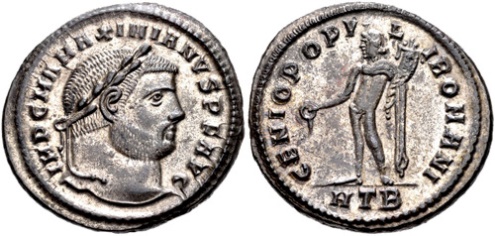 This webpage presents the first online translation in English of the full text of the Price Edict. Translations of some selected parts of the edict (for instance on the price of labour, of fish, of transport) and selections or cross-sections of a range of prices were available on the internet, but no translation of the entire edict. This translation does not pretend to be a scientific contribution to any discussion, as some of the published papers on my website www.thirdcentury.nl do. Latin and Greek texts are not included and no provenances (CIL reference, publication, and whereabouts of the fragments) are given. All this can be found in the source material, summarized under ‘Literature’ below. Graser (1940) gives an English translation, but is based on the then known sixty fragments. Many more fragments have been found since then and Graser is outdated now. Lauffer (1971) has included 126 fragments but provided no translation in English, only notes in German. Giacchero (1974) offers a more complete edition, but translates in Italian. Some of the publications on more recent finds include no translation at all, as these were written with classicists in mind.The Latin text of the first ten chapters with numbered items (numbers not always following Lauffer) can be found in the Bibliotheca Augustana, at www.hs-augsburg.de/~harsch/Chronologia/Lspost04/Diocletianus/dio_ep_i.html.The Latin text of some of the fragments, including an important one found at Aphrodisias (CIL III, pp. 2208-2209) can be found at http://droitromain.upmf-grenoble.fr/Constitutiones/maximum_CIL.html. The items are in CIL format and consequently not numbered, so locating a Latin text for any given item from chapter XI on will be quite a challenge! The Aezani text (Crawford and Reynolds) in Latin can also be found at http://www.mikoflohr.nl/data/texts/Aezani_Aezani/ An extensive (but unnumbered and incomplete) Italian translation can be found at http://www.circolonumismaticomonzese.org where the link Editto dei prezzi di Diocleziano will open the xls file of the translation.The translation follows the numbers used by Lauffer following Mommsen (numbers added or inserted for new material) and is textually based on Graser wherever possible. Her translation has been changed for some entries. For instance: in chapter XII.1. (timber) her incorrect ‘inch’ (2,54 cm) was replaced with the original digitus (‘finger’, 1,85 cm). Some comments, marked A(ntony) K(ropff) were inserted by the present compiler. When an entrance seems to require a clarification, one is proposed. For instance: the garments strictoria, dalmatica and dalmaticomafortium are explained at their first appearance. Also, for prices we followed Lauffer’s reading rather than Graser’s wherever entries diverged. For instance: where Graser gives a maximum price 3.500 d for linen towels (XXVIII.57). This translation follows Lauffer and gives 2.500 d. Lauffer (1971) has been consulted for all entries. This filled in many gaps in Graser’s text, for instance the metals (XV.63-67, etc).Also included are some more recent publications (providing the prices of glass, slaves, the correct prices of gold, additional items under chapter XXXVI, etc.) See the list of literature for details.A translation of the edict can never be called complete, as new fragments will probably be found in future. This translation certainly is a work in progress. For some entries the indication ‘follows’ implies that a translation will be included in next versions, which will also be published here. If you discover a mistake or would like an alternative comment or new material to be included, please contact Antony Kropff at info@thirdcentury.nl . Your comments are welcome!We hope the present translation will be useful for those interested in Roman history and in ancient economy. Many items can be found in the edict, from onions to linen garments, from Menapian ham to a travel coach, from the wages of untrained farm workers to the tariffs of solicitors and Latin grammar teachers. Or the price of a slave.The edict provides a fascinating read. Surprising are the relatively high prices of garments compared to the relatively low prices of the cheaply produced clothes of today. After all, every thread had to be spun by hand, using a spindle.LiteratureCrawford, M.H. and J.M. Reynolds, 1977: The Aezani Copy of the Price Edict, Zeitschrift für Papyrologie und Epigraphik, Bd. 26, 125-151. Crawford, M.H. and J.M. Reynolds, 1979: The Aezani Copy of the Price Edict, Zeitschrift für Papyrologie und Epigraphik, Bd. 34, 163-210. (Note AK: prices of gold, slaves, marble and other stone, domestic and wild animals, etc.)Erim, K.T. and J.M. Reynolds, 1973: The Aphrodisias Copy of Diocletian’s Edict on Maximum Prices, Journal of Roman Studies vol. 63, 99-110. (Note AK: glass)Giacchero, M., 1974: Edictum Diocletiani et Collegarum de pretiis rerum venalium in integrum fere restitutum a Latinis Graecisque fragmentis, i-ii, Genoa. Graser, E.R., 1940: The edict of Diocletian on maximum prices, in: T. Frank (ed), An Economic Survey of Ancient Rome, V. Rome and Italy of the Empire, Baltimore, 305-421. Lauffer, S., 1971: Diokletians Preisedikt, Berlin.Naumann, R. and F., 1973: Der Rundbau in Aezani mit dem Preisedikt des Diocletian und das Gebäude mit dem Edict in Stratonikeia, Deutsches Archäologisches Institut, Abteilung Istanbul, Istanbuler Mitteilungen Beiheft 10, Tubingen. (Note AK: text on slaves and interpretation)Salway, B., 2010: Mancipium Rusticum sive Urbanum. The Slave Chapter of Diocletian’s edict on Maximum Prices, in: U. Roth (ed), By the sweat of your brow: Roman slavery in its socio-economic setting, Bulletin of the Institute of Classical Studies, Supplement 109, London, 1-20. (Note AK: text on slaves and interpretation)Whitehouse, D., 2004: Glass in the Price Edict of Diocletian, Glass Studies, Vol 46, 189-191.Roman measures, weights, prices.Roman weights, measures etc. are partly still under discussion. An Ital. Libra (Roman pound) has been calculated in the past between 322 and 329 grams, for instance. We will conform to one source: Lauffer 1971, 54-55.Weights and volumesLengthsPricesTable of content of the Price Edict of Diocletian (© this production, other than the preface, Antony Kropff)Preface (©Jacqueline Long )The Emperor Caesar Gaius Aurelius Valerius Diocletian, dutiful, blessed, unconquered Augustus, chief priest of the Roman state religion, conqueror of the Germans 6 times, conqueror of the Sarmatians 4 times, conqueror of the Persians 2 times, conqueror of the Britons, conqueror of the Carpi, conqueror of the Armenians, conqueror of the Medes, conqueror of the Adiabeni, holding tribunician power for the 18th year, 7 times consul, 18 times acclaimed emperor, Father of our Country, proconsul, and 
the Emperor Caesar Marcus Aurelius Valerius Maximinian, dutiful, blessed, unconquered Augustus, chief priest of the Roman state religion, conqueror of the Germans 5 times, conqueror of the Sarmatians 4 times, conqueror of the Persians 2 times, conqueror of the Britons, conqueror of the Carpi, conqueror of the Armenians, conqueror of the Medes, conqueror of the Adiabeni, holding tribunician power for the 17th year, 6 times consul, 17 times acclaimed emperor, Father of our Country, proconsul, and 
Flavius Valerius Constantius, conqueror of the Germans 2 times, conqueror of the Sarmatians 2 times, conqueror of the Persians 2 times, conqueror of the Britons, conqueror of the Carpi, conqueror of the Armenians, conqueror of the Medes, conqueror of the Adiabeni, holding tribunician power for the 9th year, 3 times consul, most noble Caesar, and 
Gaius Valerius Maximinian [II; a.k.a. Galerius], conqueror of the Germans 2 times, conqueror of the Sarmatians 2 times, conqueror of the Persians 2 times, conqueror of the Britons, conqueror of the Carpi, conqueror of the Armenians, conqueror of the Medes, conqueror of the Adiabeni, holding tribunician power for the 9th year, 3 times consul, most noble Caesar - they declare: We may thank the good fortune of our state, as well as the immortal gods, on remembering the wars we have waged successfully. The condition of the world has been placed, tranquil, in the lap of the deepest quiet and peace towards good men. For this reason we have labored and spent our effort lavishly. Now both Roman dignity and majesty desire that the public honor be arranged faithfully and fittingly adorned. We, who by supernatural forces' benevolent support have suppressed the raging depredations of the past by slaughtering the very peoples of the barbarian tribes, will secure the quiet we have established with the reinforcements Justice deserves. Greed raves and burns and sets no limit on itself. Without regard for the human race, it rushes to increase and augment itself not by years or months or else days, but almost by hours and very moments. If some thought of restraint were curbing its means - or if our shared fortunes could calmly endure this free rein for going wild (it rips them apart, day after day in the worst way with conditions as they are), perhaps a place for pretending it all away and keeping quiet would still seem to remain, since a shared endurance of our spirits would be moderating the detestable enormity and the pitiable state of affairs. But unmastered insanity has one desire: to have no soft spot for a necessity all share. Unprincipled and licentious persons think greed has a certain sort of obligation (greed that swells and roils with rapid fires), in ripping up the fortunes of all, to lose the need rather than the will to continue. They whom the extremes of poverty have forced to perceive their most miserable condition cannot strive farther. It is appropriate to the forethought of us who are the parents of the human race, that justice intervene in matters as a judge. We purpose that what humanity long hoped for but could not furnish itself may be conferred to the shared good balance of all by the remedies of our foresight. And provision for this particular situation, indeed, as much as everyone's shared consciousness recognizes and the proof of things themselves cries out, is almost late. We have been devising counsels with this hope or else holding back the remedies we found, so that - as by the laws of nature had to be expected - humanity itself, having been caught in the most serious crimes, might remove its own fault. We thought it far better that the blots of an unendurable plundering be removed from shared judgments by perception and decision of the very people whom the grave injury of blackest inhumanity had handed over as defendants, those enemies of one and all, when they were daily going headlong into worse and by some blindness of their spirits edging towards abomination against the populace. Toward remedies, therefore, that have long been desired by the necessity of things, we spring into action. We care not for complaints. Unprincipled people perceived our so many years' silence was giving a lesson in restraint but nevertheless refused to comply - not even among them may the intervention of our cure be thought too trivial or too cheap on the grounds it was untimely or superfluous. Who has so insensible a heart or has removed himself so far from human feeling that he can fail to know - that he has not in fact felt in commercial affairs, whether done in trade or dealt with in the cities' daily exchange - to what an extent shameless pricing has spread? Neither abundance of goods nor the bounty of good years tempers this unrestrained lust for stealing! As a result, there is no doubt this sort of men who have experience in these jobs plainly always hang in suspense even concerning the motions of the stars, they try to catch the very breezes and storms, and by their own iniquity they cannot endure that prosperous farmland should be drenched by rains from above, to the hope of future fruits - since they think it their own loss if material plenty is produced by the moderating influences of the very sky. Some people always are eager to turn a profit even on blessings from the gods: they seize the abundance of general prosperity and strangle it. Or again they make much of a year's bad harvest and traffic by the operations of hucksters. Although they each wallow in the greatest riches, with which nations could have been satisfied, they chase after personal allowances and hunt down their chiseling percentages. On their greed, provincial citizens, the logic of our shared humanity urges us to set a limit. But now we ought to explain also the causes themselves whose necessity finally has forced our long-displayed endurance to take steps. Although it is difficult to unmask the greed raging in the whole world, by special reasoning or rather act, nevertheless our establishment of remedy may be thought more just, since by some description and marks very immoderate men will be forced to recognize the ungoverned desires of their own minds. Therefore, who would not know that effrontery hijacks the public interest? Whatever way everyone's shared security demands our armies be directed, through villages or towns and on every route, effrontery goes to meet them with a spirit of thievery. It ratchets up the prices of things for sale, not fourfold or eightfold but so much that the human tongue's reckoning cannot untangle what to call the accounting and the deed! In sum, meanwhile, by the purchase of one thing a soldier is deprived of his bonus and his salary: he yields to the detestable profits of robbers all the tax the whole world pays to support the armies. By their own hand our soldiers seem to give up the expectation of their own service and the labors they have completed to those who steal from everyone. In this way, day after day, the plunderers of the state itself carry off so much they don't know they have it! We have been moved by all these things that have been included above, rightly, as we should. Since human feeling itself seems to beg for relief, we have taken the position, not that we must set prices of goods and services for sale - nor indeed would it be thought right, since meanwhile very many provinces rejoice in the blessing of desired low prices as if by some special condition of abundance - but that we must set a limit. When some expensiveness should arise (the gods forbid it!) the greed that could not be restrained, as if it ranged in fields spread over some limitless expanse, will be choked off by the limits of our statute and the boundaries of a moderating law. Therefore, we decree that these prices, which the written text of the subjoined abstract indicates, be kept by the observance of our whole realm: let all understand that license to exceed the same limits has been cut off in advance. As a result, in those places where a profusion of goods should noticeably abound, the benefit of low prices, which is very much the object of our care and foresight, is not hindered while greed, checked in advance, is restrained. Moreover, this restraint of their shared activity will be obligatory among sellers and buyers whose habit is to go to ports and visit foreign provinces. Since even they themselves know that the statutory prices for goods and services cannot be overstepped in the straits of expensiveness, at the time of sale those places and the journey and the account of the whole transaction will be calculated. In this way the justice of our decree will be conspicuous, that they who do the transporting will not sell more dearly anywhere. Since, therefore, it is agreed that our ancestors too passed legislation for this reason, that effrontery should be repressed by the dread prescribed - because human nature left to its own will turns out altruistic only in absolutely exceptional instances, and dread, as a preceptor, proves to regulate duties most justly - we decree that if anyone should, in his boldness, strive against the form of this statute, he shall undergo a capital penalty. And let not anyone suppose that a hardship is being enacted, since the observance of restraint is present and available as a safe haven for avoiding the penalty. To the same penalty also will be subject that person who from his eagerness to buy colludes with the greed of the seller contrary to the statute. Nor will he be, exceptionally, exempt from injury of this sort who supposes that he ought to hold back necessary kinds of food or service when he has them after the regulation of this statute, since the punishment ought to be even more serious for someone who initiates a scarcity than for someone who brandishes it contrary to the statute. Therefore we encourage the commitment of all people: let the thing that has been established in law for the public advantage be maintained with well-intentioned compliance and the obligation that is owed, especially since with a statute of this kind it is seen to have been provided not for individual communities and populations and provinces but for the entire world. The people who have senselessly pursued its destruction, it is known, are very few: their greed cannot be softened or sated by an excess either of time or of the wealth they are found to have been so eager to get. I. Pulse and cereals. II.WineIII. Oil, salt, etc.IV. MeatV. FishVI. Vegetables and fruitsVII. WagesVIII. Hides and leather Note: refers to types of hides and –in chapter IX and X- leather.
For instance: ‘Babylonian’ indicates the colour, red or purpleIX. Boots and shoesX. Leather goodsXI. Products made of camel- and goat’s hairXII. TimberXIII. Combs, shuttles  and spindlesXIV. Poles and firewood XV. Wagons, wooden tools, metals, and terracotta, potteryXVI. Glass, ivory, needles (Note AK: sources for glass, see literature; for terracotta -including pottery- see introduction)XVII. Road transport chargesXVIII. Down, feathers, cushions, writing ustensilsXIX. ClothingXX. Wages for embroiderersXXI. (…) (Graser fills in:) Wool weaversXXII. Wages for fullers and launderersXXIII. SilkXXIV. Purple threadXXV. WoolXXVI. LinenXXVII.….(further linens) XXVIII……(further linens)XXIX…..(AK: purple fabrics)XXX. Gold and silver (AK: see Crawford and Reynolds 1979)XXXI. Slaves (AK: See Salway 2010)XXXII. Cattle (AK: see Crawford and Reynolds 1979)XXXIII. Marble and other stone(AK:  also see Crawford and Reynolds 1979)XXXIV. Wild animals from Africa (AK: additional information and numbers taken from Crawford and Reynolds (1979)XXXV. ……….. (AK: waxes and resins, etc.)See Crawford and Reynolds (1979), follows their numbering.XXXVI……(AK: drugs, paints, dyes, glues, all sold by pigmentarii)See Crawford and Reynolds (1979), their numbering in small corps, and Lauffer XXXVI, larger corps. Under Lauffer 120a, all additional items from Crawford and Reynolds (1979) can be found, under their numbers.XXXVII……. (Sea freight) (AK: all prices for a kastrensis modius, (in k. mo. uno, 17,51 litre); all entries from Lauffer (1971), entry 32-37 and 43-45 from Crawford and Reynolds (1979), 185-186. Some ports have been inferred on the basis of Seidel, W., 2013: Explaining the maritime freight charges in Diocletian’s Price Edict, version 1.0, Princeton/Stanford Working Papers in Classics. Url: https://www.princeton.edu/~pswpc/pdfs/scheidel/041307.pdf 
Seidel argues, that as a rule of thumb one day of sailing was 1 denarius for one k. mod. (Seidel 2013, 5-6).Centenarium (cent.)hundredweight100 Roman poundsItalicum libra (lb.)Roman pound327,45 gramsSemilibra (s. lb.)half a Roman pound163,73 gramsUnciaRoman ounce (1/12 lb)27,28 gramskastrensis modius (k. mod.)Roman double bushel17,51 litre Italicus modius (mod.)Roman bushel8,754 litreItalicus sextarius (sext.)Sextarius, ‘pint’0,547 litrePassus mille (p.m.)Roman mile1,479 kmCubitum Cubit44,36 cmPesRoman foot29,57 cmPesRoman cubic foot25,86 litreDigitusRoman finger-width 1,85 cmAll prices are in denarius communis (dc) a unit of account rather than an actual coin.It might be added that, based on the wages of a farm labourer (25 dc/day), one denarius communis is worth around 1.5 €.PrefaceI. Pulse and cerealsXX. Wages for embroiderers II. WineXXI. Wages for weaversIII. Oil, salt, etc.XXII. Wages for fullers & launderersIV. MeatXXIII. SilkV. FishXXIV. Purple threadVI. Vegetables and fruitsXXV. WoollensVII. WagesXXVI. LinensVIII. Hides and leatherXXVII. LinensIX. Boots and shoesXXVIII. LinensX. Leather goodsXXIX. Purple fabricsXI. Products made of camel- and goat’s hairXXX. Gold and silverXII. TimberXXXI. SlavesXIII. Combs, Shuttles and spindles XXXII. CattleXIV. Poles, firewoodXXXIII. Marbles and other stoneXV. Wagons, wooden tools, metals and terracotta, potteryXXXIV. Wild animals from AfricaXVI. Glass, ivory, needlesXXXV. Waxes and resins, etcXVII. Road transport chargesXXXVI. Drugs, paints, dyes, gluesXVIII. Down, feathers, cushions, writing utensilsXXXVII. Sea freightXIX. ClothingNo. in 
edictItemQuantityPrice in denarii.
communes.1aWheat 1 k. mod. 1002Barley1 k. mod.   603 Rye1 k. mod.   604Millet, hulled1 k. mod. 100 5Millet, unhulled1 k. mod.   506Panic grass (Panicum)1 k. mod.   507Spelt1 k. mod. 1007a………8Emmer 1 k. mod.   308aVetch......9Broad beans, shelled... 100 10Broad beans, unshelled…   6011Lentils… 10012Sweet peas…   8013Peas, shelled… 10014Peas, unshelled1 k. mod.   6015Chick peas1 k. mod. 10016Bitter vetch1 k. mod. 10017Oats1 k. mod.   3018Fenugreek1 k. mod. 10019 Lupines, raw…   6020Lupines, cooked…     421Kidney beans, dried… 10022Flaxseed… 15023Rice, hulled… 20024Barley grits, hulled… 10025Spelt grits, hulled… 20026 Sesame1 k. mod. 20027Hay seed1 k. mod.   3028Alfalfa seed1 k. mod. 15029Hemp seed1 k. mod.   8030Vetch, dried1 k. mod.   8031Poppy seed1 k. mod. 15032Cumin, cleaned1 k. mod. 20033Radish deed1 k. mod. 15034Mustard seed1 k. mod. 15035Mustard, prepared1 sextarius     81aPicene1 sextarius   302Tiburtine1 sextarius   303Sabine1 sextarius   304Aminian1 sextarius   305Setine1 sextarius   306Surrentine1 sextarius   307Falernian1 sextarius   308Falernian, one year old, first quality1 sextarius   249Wine, one year old, second quality1 sextarius   1610Ordinary wine1 sextarius    811Wheat beer1 sextarius    412Barley beer1 sextarius    213Maeonian wine, boiled down one third1 sextarius   3014Golden Attic wine1 sextarius   2415Must, boiled down1 sextarius   1616Must, boiled down one half1 sextarius   2017Spiced wine1 sextarius   2418Wine with wormwood1 sextarius   2019Rose wine1 sextarius   201aOlive oil, virgin, first quality1 sextarius   402Olive oil, second pressing1 sextarius   243Olive oil, ordinary1 sextarius   124Oil from radish seed1 sextarius     85Vinegar1 sextarius     66Fish sauce, first quality1 sextarius   167Fish sauce, second quality1 sextarius   128Salt1 k. mod. 1009Spiced salt1 sextarius     810Honey, best quality1 sextarius   4011Honey, second quality1 sextarius   2412Phoenician date honey1 sextarius     81aPork1 lb   122Beef1 lb     83Goat’s meat or mutton1 lb     84Sow’s uterus 1 lb   245Sow’s udder1 lb   206Liver of swine, fed on figs, best quality1 lb   167Pork, salted, best quality1 lb   168Ham, Menapian or Cerritane, best quality1 lb   209Marsic1 lb   2010Pork fat, fresh1 lb   1211Ointment of pork fat1 lb   1212The four feet and the stomach are sold at the same price as the meat13Pork sausage1 uncia     214Beef sausage1 lb   1015Smoked Lucanian pork sausage1 lb   1616Smoked Lucanian beef sausage1 lb   1017Pheasant, fattened1 25018Pheasant, not fattened1 12519Hen pheasant, fattened1 20020Hen pheasant, not fattened1 10021Goose, fattened1 20022Goose, not fattened1 10023Chickenspair   6024Partridge1   3025Turtle dove, kept, in good condition1   1626Turtle dove, wild1   1227Thrushes10   6028Wild dovepair   2029Pigeonpair   2430 Francolin1   2031Duckpair   4032Hare1 15033Rabbit1   4034Goldfinch, kept, in good condition10   4035Goldfinch, wild10   2036Figpeckers10   4037Sparrows10   1638Dormice10   4039Peacock1 30040Peahen1 20041Quails10   2042Starlings10   2043Boar meat1 lb   1644Venison1 lb   1245Meat of gazelle, wild goat or roe1 lb   1246Suckling pig1 lb   1647Lamb1 lb   1248Kid1 lb   1249Suet, beef or mutton1 lb     650Butter1 lb   161aSea fish, not boney1 lb   242Sea fish, second quality1 lb   163River fish, first quality1 lb   124River fish, second quality1 lb     85Salted fish1 lb     66Oysters100 1007Sea urchins100   508 Sea urchins, fresh, cleaned1 sextarius   509Sea urchins, salted1 sextarius 100   10Sea mussels100   5011Dried cheese1 lb   12  12Sardines1 lb   161aArtichokes, large size 5   102Hearts of artichokes10     63Endive, best quality10   104Endive, second quality10     45Mallow, largest size5     46Mallow, smaller10     47Lettuce, best quality5     48Lettuce, second quality10     49Cabbage, best quality5     410Cabbage, second quality10     411Cabbage sprouts1 bundle     412Leeks, largest size10     413Leeks, smaller20     414Beets, largest5     415Beets, smaller10     416Radishes, largest size 10     417Radishes, smaller size20     418Turnips, largest10     419Turnips, smaller20     420Onions, dried1 mod.   5021Onions, green, first size25     422Onions, green, smaller50     423Garlic1 mod.   6024WatercressFascis in n. viginti (20 bundles, or bundle of 20?)   1025Capers1 mod. 10026Gourds, first size10     427Gourds, smaller20     428Cucumbers, first size10     429Cucumbers, smaller20     430Sugar melons, large2     431Sugar melons, smaller4     432Watermelons4     433Kidney beans? (fasiolorum)1 bundle of 25     434Asparagus, cultivated 1 bundle of 25     635Asparagus, wild50     436Butcher’s broom1 bundle of 60     437Chickpea, green1 bundle of 4 (?)     438Beans, green, shelled1 sextarius     439Kidney beans, green, shelled1 sextarius     440Palm shoots4     441Onions, African or Fabrian, largest size20   1242Onions, African or Fabrian, smaller size40   1243Eggs4     444Parsnips, largest size1 bundle of 25     6   45Parsnips, smaller size1 bundle of 50     646Snails, largest size20     447Snails, smaller40     448Mixed herbs1 bundle of 8     449Chestnuts 100     450Walnuts, green, best quality 50     451Walnuts, dried100     452Almonds, shelled1 sextarius     653Hazelnuts1 sextarius     454Pine nuts, shelled1 sextarius   1255Pistachios1 sextarius   1656Jujubes1 sextarius     457Cherries4 lb     458Apricots10     459Peaches, firm fleshed, largest10     460Peaches, firm fleshed, smaller20     661Peaches, largest size10     462Peaches, smaller20     463Pears, largest size10…64Pears, smaller20…65Apples, Matian or Salignian, best quality10     466Apples, Matian or Salignian, second quality20     467Apples, smaller40     468Rosehips100     8     69Plums, yellow, largest size30     470Plums, yellow, smaller size40     471Pomegranates, largest size10     872Pomegranates, smaller size20     873Quinces 10     474Quinces, smaller size20     475Citron, largest size…   2476Citron, smaller size…   1677Mulberries1 sextarius     478Figs, best quality25     479Figs, second quality40     480Table grapes, hard fleshed or long4 lb     481Dates, Nicolaän, best quality8     482Dates, Nicolaän, second quality16     483Dates, small25     484Figs, Carian25     485Figs, Carian, pressed?     486Damsons, dried, Moneaean 8     487Damsons, dried, Moneaean, second quality16     488Figs, delacere (?)1 lb     489Olives from Tarsus20     490 Olives in brine40     491Ripe, black olives1 sextarius     492Raisins, smoke dried1 sextarius     893 Raisins, largest1 sextarius     494Truffle1 lb   1695Sheep’s milk1 sextarius     896Fresh cheese1 lb     81aFarm labourer, with maintenanceFor a day  251b………2Stonemason, with maintenanceFor a day  503Cabinet maker, with maintenanceFor a day  503aCarpenter, with maintenanceFor a day  504Lime burner, with maintenanceFor a day  505Worker in marble pavements, with maintenanceFor a day  606Worker in wall mosaics, with maintenanceFor a day  607Worker in tessellated floors, with maintenanceFor a day  50  8Wall painter, with maintenanceFor a day  759Figure painter, with maintenanceFor a day15010 Wagon wright, with maintenance For a day  5011Blacksmith for wagons, with maintenanceFor a day  5012Baker, with maintenanceFor a day  5013Shipwright, working on seagoing vessels, with maintenanceFor a day  6014Shipwright, working on river vessels, with maintenanceFor a day  5015For a maker of bricks ready for firing, for every 4 bricks of two feet and for the preparation of the clay, with maintenanceFor 1 unit (?)    216For a maker of sun-dried bricks, for every 8 bricks and for the preparation of the clay, with maintenanceFor 1 unit (?)    217Driver of camels, asses or mules, with maintenanceFor a day  2518Shepard, with maintenance For a day  2519Mule driver, with maintenanceFor a day  2520 Veterinary, for clipping and preparing the hoofs For each animal    621Veterinary, for bleeding and (also interior?) cleaning of the headFor each animal  2022BarberFor each client    223Shearer, with maintenanceFor each animal    224For bronze work 24aBronze smithFor each lb of processed metal    825Copper smithFor each lb of processed metal    626Copper smith, for small vessels of various kindFor each lb of processed metal    627 Copper smith, for figurinesFor each lb of processed metal    428Copper smith for bronze inlaysFor each lb of processed metal    629Maker of terracotta figurines, with maintenanceFor a day   7530Maker of plaster figurines, with maintenanceFor a day   5031Water carrier, full day, with maintenanceFor a day   2532Sewer cleaner, full day, with maintenanceFor a day   2533Armourer, for sharpening a used swordFor 1 item   2534Armourer, for maintenance of a used helmetFor 1 item   25 35Armourer, for sharpening an axeFor 1 item     636Armourer, for sharpening a double bladed axeFor 1 item     837Armourer, for making (?) a sword scabbardFor 1 item  10038Parchment maker for making a quaternion measuring a foot, of white or yellow parchment      4039Scribe, for the best writingFor 100 lines    2540Scribe, for writing of the second qualityFor 100 lines    2041Notary, for writing petitions or legal documentsFor 100 lines    1042Tailor, for cutting and finishing a hooded cloak (birrus) of the finest qualityFor 1 item    6043Tailor, for cutting and finishing a hooded cloak (birrus) of the second qualityFor 1 item    4044Tailor, for cutting and finishing a cloak, caracalla, largestFor 1 item    2545Tailor, for cutting and finishing a cloak, caracalla, smaller For 1 item    2046Tailor, for cutting and finishing breechesFor 1 item    2047Tailor, for making felt leggingsFor 1 item     448Tailor, for folding and sewing a fine garmentFor 1 item     649Tailor, for making and attaching silk bands on neck and sleevesFor 1 item    5050Tailor, for making and attaching partly silk bands on neck and sleevesFor 1 item    3051Tailor, for stitching a seam in a coarse garmentFor 1 item      452Tailor, for making a white or black horse blanket of felt, weighing 3 poundsFor 1 item   10053Tailor, for making a first quality embroidered horse blanket, weighing 3 poundsFor 1 item   25054For bleaching or colouring a woman’s new ordinary tunic For 1 item    1655For bleaching or colouring a woman’s new ordinary tunic which is already in use For 1 item    1056For bleaching or colouring a close fitting man’s shirt with sleeves, new from the loomFor 1 item    1057For bleaching or colouring a close fitting man’s shirt with sleeves which is already in useFor 1 item     658For bleaching or colouring a close fitting child’s shirt with sleeves, new from the loomFor 1 item     659For bleaching or colouring a close fitting child’s shirt with sleeves which is already in useFor 1 item     260For bleaching or colouring a soldier’s new cloak, a sagum or rachanamFor 1 item    1661For bleaching or colouring a soldier’s cloak, a sagum or rachanam which is already in useFor 1 item     662For bleaching or colouring a new cloth or rug used for coveringFor 1 item     2463For bleaching or colouring cloth or rug used for covering which is already in useFor 1 item     1064Gymnastic instructorMonthly for each pupil     5065Pedagogue Monthly for each charge     5066Elementary teacherMonthly for each pupil     5067Teacher of arithmeticMonthly for each pupil     7568Teacher for shorthandMonthly for each pupil     7569Teacher of manuscript writing or palaeographyMonthly for each pupil     5070Teacher of Greek or Latin literature and of geometryMonthly for each pupil   20071Teacher of rhetoric or public speakingMonthly for each pupil   25072Attorney for opening a case    25073Attorney for pleading a case1.00074Teacher of architectureMonthly for each pupil   10075Guard of clothes in public bathFor each bather       276Bath superintendent in a private bathFor each bather       21aBabylonian hide, first quality    5002Babylonian hide, second quality    4003Trallian hide    2004Phoenician hide    1005Hide dyed indigo    4006For ox hides6aOx hide, untanned, first quality    5007Ox hide, tanned for shoe soles    7508Ox hide, tanned for harnesses, etc.     6009Ox hide untanned, second quality    30010Ox hide tanned, second quality    40011Goat skin, largest, untanned      4012Goat skin, largest, tanned      5013Sheep skin, largest, untanned      2014Sheep skin, largest, tanned      3015Sheep skin for a cap, first quality     10016Sheep skin cap, completed    20017Kid skin, untanned      1018Kid skin, tanned      1619Hyena skin, untanned      40 20Hyena skin, tanned      6021Gazelle skin, untanned      1022Gazelle skin, tanned      1523Deer skin, untanned, first quality      7524Deer skin, tanned, first quality    10025Wild sheep skin, untanned      2026Wild sheep skin, tanned      3027Wolf skin, untanned      2528Wolf skin, tanned      4029Marten (Lauffer 1971) or badger (Graser 1940) skin, untanned      1030Marten (Lauffer 1971) or badger (Graser 1940) skin, tanned      1531Beaver skin, untanned      2032Beaver skin, tanned      3033Bear skin, largest, untanned    10034Bear skin, largest, tanned    15035Lynx skin, untanned      4036Lynx skin, tanned      6037Seal skin, untanned 1.25038Seal skin, tanned 1.50039Leopard skin, untanned 1.00040Leopard skin, tanned 1.25041Lion skin, tanned 1.00042For leather covers, used in wagons42aLeather cover of eight first quality goat skins    60043Finest and largest cover    6001aLasts for boots, largest size    1002Lasts, second size      803Women’s lasts      604Children’s lasts      305Boots5aBoots for mule drivers or farm workers, first quality, without hob nails     1206Boots for soldiers, without hob nails    1007Shoes for patricians    1508Shoes for senators    1009Shoes for equestrians      7010Mule drivers boots      6011Soldier’s shoes      7512For sandals and Gallic sandals12aGallic men’s sandals for farm workers, double soled      8013Gallic men’s sandals, single soled      5014Gallic sandals for couriers      6015Women’s ox hide sandals, double soled      5016Women’s ox hide sandals, single soled      3017For Babylonian and Phoenician purple or white slippers 17aBabylonian sandals    12018Purple or Phoenician slippers      6019White slippers…          20……20aMen’s slippers, first quality      6021Women’s slippers, first quality      5022Gilded slippers      8023Babylonian purple slippers      8024Gilded ox hide slippers      7525Ox hide slippers, lined with wool      501aTraveling bag, first quality  1.5002Military saddle     5003Mule saddle, with whip     8004Halter for a horse, with rings and leading rein       755Complete bride for a horse, with bit     1006Bridle for a mule, with halter     1207Halter for a mule       808For soldier’s belts8aBabylonian belt, … wide     1009Babylonian belt, … wide     20010Babylonian chest strap     10011White belt, four digiti wide       6012White belt, six digiti wide       7513For leather sacks 13aSack, first quality     12014Sack for oil, first quality     10015Daily charge for rental of a sack         216For leather articles16aLeather container holding one sextarius        2017Box for five reed pens       4018Mule whip with handle       1619Driver’s reins         21aUnworked hair1 lb         62Hair, woven into bags or clothes sacks1 lb       103Hair, twisted to a rope1 lb       104For packsaddles4aPacksaddle for a mule     3505Packsaddle for an ass     2506Packsaddle for a camel     3507For bags for clothing7aDouble sacks for clothing A pair weighing  30 lb     4008Bag, 3 feet wide and of any desired lengthFor each lb weight (AK: or carrying capacity?)       161aFir planks, 50 cubits long, 4 cubits in perimeter50.0002Fir planks, 45 cubits long, 4 cubits in perimeter40.0003Fir planks, 40 cubits long, 4 cubits in perimeter30.0004Fir planks, 35 cubits long, 80 digiti in perimeter12.0005Fir planks, 28 cubits long, 4 cubits in perimeter10.0006Fir planks, 30 cubits long, 72 digiti in perimeter  8.0007Fir planks, 28 cubits long, 64 digiti in perimeter  6.0008Fir planks, 25 cubits long, 64 digiti in perimeter  5.0009The prices above are also established for pine10Oak planks, 14 cubits long, 68 digiti in perimeter     25011Ash planks, 14 cubits long, 48 digiti in perimeter     25012Beech planks, 14 cubits long, 48 digiti in perimeter     25013Cypress planks, 12 cubits long, 48 digiti in perimeter     30014Fir or pine planks, 12 cubits long, 48 digiti in perimeter     25015Oak saw-wood 1 cubit (AK: square or cubic?)… 16………..foot, a foot…..…16a(follows)17(follows)18(follows)19(follows)19a(follows)20(follows)21(follows)22(follows)1aShuttle of boxwood       142Shuttles of other woods       303Weavers comb of boxwood       124Weavers comb of other woods       14     5Spindle of boxwood, with whorl        126Spindle of other woods, with whorl       157Women’s comb of boxwood       148Women’s scraping knife       129Scraper made of tortoise shield         410Scraper made of amber…1aRound stakes2       40     2Medium reeds2       503Large reeds2     1004Lance shaft of cornel wood       305Shaft for long lance       506Ordinary large ladder of 30 rungs      1507Plant stakesBundle of 100       108Wagonload of firewood1.200 lb     1509Camel load of firewood   400 lb       5010Mule load of firewood   300 lb       3011Ass load of firewood   200 lb…       12Twigs and pieces of firewood, for use in ovensBundle of 15 lb       301aTurned axle     2502Axle, unturned     2003Hub of a wheel, turned     2404Hub of a wheel, unturned     2005Spoke of a wheel, turned       706Spoke of a wheel, unturned       307Seats, turned     200
    plus8Seats, unturned     2009Wagon fork, turned…10Wagon fork, unturned     17511Wagon tongue, turned     20012Wagon tongue, unturned     10013 Straight piece, turned       7514Straight piece, unturned       3515Clamp, turned       7516Clamp, unturned       4517Prod or whip, turned         518Prod or whip, unturned         419Side pieces or ribs(?), turned…20Side pieces or ribs, unturned       3021Hay implement (?), turned       1622Hay implement, unturned…     23a……23b……24…       4025…       2026…       7027…       7028…             7029…       3030…       3631For vehicles31aFreight wagon, best quality, with wheel-rims of one piece, ironwork not included  6.00032Freight wagon, with joined wheel rims, ironwork not included  3.50033Four wheeled passenger wagon, with joined wheel rims, ironwork not included  3.00034Sleeping wagon, with wheel-rims of one piece, ironwork not included  7.50035Sleeping wagon, with joined wheel rims, ironwork not included  4.00036Freight wagons with wheel-rims of one piece, and other wagons with wheels fitted out with ironwork are to be sold at a price which includes the ironwork 37Four wheeled travelling wagon, with the wheel rims of one piece, ironwork not included  7.00038For wagons38aFour wheeled wagon with yoke, not including the ironwork  1.50039 A wagon with ironwork is to be sold at a price in which the value of the wood and iron are included40 Two wheeled freight wagon with yoke, not including the ironwork     80041Wooden threshing sledge     20042Wooden plow with yoke     10043Rammer or two-sided hoe(?) or fork     10044Double sided hoe?       1245Shovel         446Three-pronged fork         847Two-pronged fork         448Five-modius trough     15049Wooden one-modius measure       5050Wooden one-modius measure, iron bound       7551Turned wooden bowl, one half modius       3052For mills52aHorse mill with millstones   1.50053Ass mill  1.25054Water driven mill  2.00055Hand mill     25056For sieves56aLeather sieve for threshing     25057Leather sieve for the finest wheat meal      40058Large woven sieve     20059Ordinary woven sieve     10060Woven sieve for pulse       5061Woven sieve for…       3562Woven sieve …       6063For metals 63aBrass1 lb     10064Copper 1 lb       7565Hammered bronze plate1 lb       6066Unworked bronze1 lb       5067[for terracotta and pottery]68Ordinary tile with joint-tile…69Brick for wall, two feet long…70Brick for wall, one foot long         471Round brick         4    72Fluepipe for hypocaust heating         6                                73Exit-stack for fluepipe         674Water pipe ‘qqualem modialem’(?)       1275Water pipe ‘sev. modialem’(?)         676Water pipe, 4 digitus wide         477Storage jar of 1000 sextarii1   100078 Jar of 2 sextarii1         279Oil lamp10 (?)         480Jar of 20 sextarii1       12       81More containers with a price on the basis of capacity1For glass1aAlexandrian glass1 lb       242Judaean greenish glass1 lb       133Alexandrian plain glass cups and vessels1 lb       304Judaean plain glass cups and vessels1 lb       205Window glass, best quality1 lb         86For ivory and tortoise6aIvory1 lb     1507Shield of tortoise from India1 lb     1008For needles8aSewing needle, very fine         49Sewing needle, second quality         210 Needle for sewing sacks or packsaddles         21aCharge for one person For each mile         22Charge for a full wagonFor each mile       123Freight charge for a 1.200 lb wagonloadFor each mile       204Freight charge for a 600 lb wagonloadFor each mile         85Freight charge for an ass load For each mile         46For fodder6aVetch fodder2 lb         27Hay or chaff4 lb         28Green fodder6 lb         11aGoose down1 lb     1002Down of different birds 1 lb       503Soft feathers of various birds1 lb         24Fluff from willows100 lb  1.0005Cushioning of Verbascum100 lb  1.0006Cushioning of reed tufts100 lb     1007Cushioning of wool flocks1 lb              88Cushioning of wool flocks, second quality1 lb            49Peacock’s feather, finest1         210Vulture’s feathers25         611For writing reeds and ink11aInk1 lb       1212Reeds with one knot from Paphos and Alexandria10         413Reeds, second quality20        41aMilitary mantle, best quality, as described in the indictio (note AK: tax regulations)   4.0002Shirt, as described in the indictio   2.0003Shirt, as described in the indictio, without purple bands   1.2504Cover to be used as a tent, 16 by 16 feet, dyed   2.5005White cover for a bed, weighing 12 lb, best quality   1.6006A dyed cover, Arabian or Damascene or any other provenance, is to be sold at a price in which the weight of the wool and the cost of the embroidery are included7Ordinary cover, weight 10 lb      5008 Women’s dalmatica (note AK: a wide sleeved tunic) of coarse wool, striped with archil purple, weight 2 lb…9Men’s dalmatica, with light purple bands, part silk … unciae…     10Close fitting strictoria (note AK: close fitting undershirt with narrow sleeves) part silk, with light purple bands  …11Close fitting strictoria with coloured bands    6.00012Dalmaticomafortium (Note AK: hooded wide garment with sleeves), part silk, with light purple bands  44.00013Dalmaticomafortium, part silk, part wool from Mutina, with light purple bands  46.00014Dalmaticomafortium, part silk, part ‘sea wool’ (Note: ‘wool’ made from the byssus thread of the Pinna nobilis musle shell) with light purple bands  48.00015Men’s silk dalmatica with dark purple bands, … lb  50.00016Men’s silk dalmaticomafortium with coloured bands, weighing 2 lb135.00017(follows)18Silk strictoria with purple bands, weighing six unciae  40.00019….. silk, without bands…  45.00020…quality of the wool…and the quantity of the gold thread and the embroidering must be taken into account21Cloak of wool from Mutina, double, purple bands, dyed once…22….cloak…. (follows)…23Cloak of wool from Mutina, single, with purple bands.. five unciae …24Women’s garment of wool from Mutina, closed with clasps, single, with purple bands, once dyed, … unciae…25Women’s garment of wool from Mutina, from Laodicea, closed with clasps, single, with purple bands, once dyed, four unciae (AK: garment or paint?)  40….26Cloak of wool from Mutina or Laodicea, single, with purple bands, once dyed, … unciae  15.00027Women’s garment from Laodicea, closed with clasps, with purple bands, first  …four unciae    4.00028Cover from Britannia, first quality    5.00029Cover from Britannia, second quality    4.00030Cover from Cappadocia or Pontia, first quality    3.00031Cover from Cappadocia or Pontia, second quality    2.00032Cover from Egypt    1.75033Cover from…    4.00034Cover from… for covering a reclining dinner sofa    4.50035Cover from Africa    1.50036Covers are to be sold according to the value of the weight of the wool and the dying and the embroidery37Laodicean hooded cloak     4.50038Laodicean hooded cloak, resembling a Nervian cloak  10.00039Tunic from Laodicea, undecorated, without bands, twilled    2.00040The price of a bordered tunic from Laodicea must include the price of the purple used41……42……43……544First quality Nervian hooded cloak, the colour of a lion  15.00045Hooded cloak of the type taurogastrico  12.00046Hooded cloak from the lower Danube    8.00047Hooded cloak from Noricum  10.00048Hooded cloak from Britannia    6.00049Hooded cloak from Melitomagus    6.00050Striped hooded cloak from Canusius (AK: Apulia), first quality     4.00051Hooded cloak from Numidia    3.00052Argolic hooded cloak, first quality    6.00053Achaean or Phrygian hooded cloak, first quality    2.00054African hooded cloak    1.50055‘Banata’ (AK: unexplained), double, from Noricum  20.00056‘Fedox’( AK: unexplained), from Noricum, first quality  10.00057Gallic ‘banata’  15.00058Gallic ‘fedox’    8.00059Singilio (AK: unexplained, shirt?) from Noricum     1.50060Singilio (AK: unexplained) from Gallia    1.20061Singilio (AK: unexplained) from Numidia       60062Singilio (AK: unexplained) from Phrygia or Bissicus        600    63Hooded cape from Laodicea, best quality    5.00064Hooded cape from Balesium     4.00065Cloak with clasp from Rhaetia  12.00066Cloak with clasp from the Treveri    8.00067Cloak with clasp from Petovionicum (AK: Poetovio in Pannonia/ present day Slovenia)    5.00068Cloak with clasp from Africa    2.00069Short mantle from Dardenica, double, best quality  12.500 70Short mantle from Dardania, single, best quality   7.00071Short cloak   1.00072Short cloak from Africa      50073Short cloak from Gallia, from the Ambiani or the Bituriges   8.00073aClose fitting strictoria (note AK: close fitting undershirt with narrow sleeves) from the wool of hares (Lauffer 1971) or rabbits (Graser 1940)    6.00073bdalmat…….…73bDalmaticomafortium (Note AK: hooded wide garment with sleeves) from the wool of hares (Lauffer 1971) or rabbits (Graser 1940) with purple bands  7.0001aFor embroidery on a close fitting strictoria (note AK: close fitting undershirt with sleeves), part silkFor one uncia of thread     200       2For embroidery on a close fitting strictoria (note AK: close fitting undershirt with narrow sleeves), pure silkFor one uncia of thread     3003For embroidery on a light cloak of wool from MutinaFor one uncia of thread       254For embroidery on a light cloak from Laodiceia in the way of MutinaFor one uncia of thread       255For a brocade maker, working in gold thread, for work of the best qualityFor one uncia of thread   1.0006For a brocade maker, working in gold thread, for work of the second qualityFor one uncia of thread      7507For a gold embroiderer on pure silkFor one uncia of thread      5008For a gold embroiderer on pure silk, in second qualityFor one uncia of thread      4009Silk worker on part silk, with maintenanceFor a day        2510Silk worker on pure silk, with maintenanceFor a day        2511Silk worker on pure silk, checkered, with maintenanceFor a day        4012Woman weaver of tunica’s of soft cloth, according to the indictio, with maintenance For a day        1213Woman weaver of tunica’s of cloth from Mutina and other places, with maintenanceFor a day        161aWool weaver, working in wool from Mutina or ‘sea wool’ (Note: ‘wool’ made from the byssus thread of the Pinna nobilis musle shell), with maintenanceFor 1 lb        402Wool weaver, working in wool from Tarentum, Laodiceia or AltinumFor 1 lb        303Wool weaver, working in wool of the second qualityFor 1 lb        204Wool weaver, working in wool of the third, coarse qualityFor 1 lb        155Linen weaver for first quality work, with maintenanceFor a day        406Linen weaver for second quality work, with maintenanceFor a day        201aFuller, for a light new cloak, as described in the indictio (note AK: tax regulations)        502For a new strictoria (note AK: close fitting undershirt with narrow sleeves) as described in the indictio        253For a shirt without decoration, of coarser wool        204For a new cover        305For a new dalmaticomafortium (Note AK: hooded wide garment with sleeves) of coarser wool        506For a new dalmaticomafortium of pure soft-finished wool      1007For a new strictoria of pure soft-finished wool        508For a man’s new dalmatica, part silk      2009For a new strictoria, part silk      17510For a new strictoria, part silk, without purple bands      12511For a new dalmaticomafortium, part silk      30012For a man’s new dalmatica in pure silk      40013For a new dalmaticomafortium, pure silk      60014For a new strictoria, pure silk      25015For a new strictoria, pure silk, without purple bands      20016For a new light cloak, double, of wool from Mutina      50017For a new light cloak, single, of wool from Mutina      25018For a new garment closed with clasps, of wool from Mutina      20019For a new garment closed with clasps, of wool from Laodiceia       20020For a light new cloak of wool from Laodiceia      20021For a new hooded cloak of wool from the Nervii      60022For a new hooded cloak of wool from Laodiceia       17523For a new hooded cloak from Ripensi or of the type taurogastrico       30024For a new hooded cloak from Noricum      20025For other hooded cloaks      10026For African or Achaean hooded cloaks        501aWhite unprocessed silk1 lb  12.0002For those unravelling silk, with maintenance1 uncia                641aUnprocessed silk, dyed purple1 lb150.0002Wool dyed purple1 lb  50.0003Wool dyed lighter purple1 lb  32.0004Wool dyed bright Tyrian purple1 lb  16.0005Wool, dyed purple once1 lb  12.0006.Wool, dyed twice in the best Milesian purple1 lb  12.0007Wool, dyed in second quality Milesian purple1 lb  10.0008Wool, dyed scarlet-red with Nicene Kermes (AK: shield lice)1 lb   1.5009Wool, dyed in the best quality archil purple (AK: a lichen) 1 lb      60010Wool, dyed in second quality archil purple1 lb      50011Wool, dyed in third quality archil purple1 lb      40012Wool, dyed in fourth quality archil purple1 lb      30013For those unravelling unprocessed silk, dyed purple or any other colour1 uncia          3(??)
(AK:
probably:)
        50      14For those spinning purple silk for pure silk cloth1 uncia      11615For those spinning purple silk for part silk cloth1 uncia       6016For those spinning purple wool of the first quality for soft-finished cloth1 uncia       2417(follows)18(follows)19(follows)20(follows)21(follows)1aWool from Tarentum, washed1 lb      1752Wool from Laodiceia, washed1 lb      1503Wool from Asturia, washed1 lb      1004Wool of the best middle quality, washed1 lb        505All other wool, washed1 lb        256Sea wool (Note AK: ‘wool’ made from the byssus thread of the Pinna nobilis musle shell)1 lb      150  7Rabbit’s hair, unsorted1 lb       1008Wool from Aria (AK: Persia?)1 lb       1509Wool from the Atrebetes1 lb       20010(follows)11(follows)12(follows)13(follows)1aCombed, unspun flax, first quality1 lb        24     2Combed, unspun flax, second quality1 lb        203Combed, unspun flax, third quality1 lb        16            4For the different kinds of linen yarn, the prices below must not be exceeded4aFirst quality1 lb    1.2005Second quality1 lb       9606Third quality1 lb       8407Further, linen yarn inferior to the third quality mentioned above7aFirst quality1 lb       720      8Second quality1 lb       6009Third quality1 lb       45010Coarse linen, for common people, farmers and slaves10aFirst quality1 lb       25011Second quality1 lb       12512Third quality1 lb         7213Linen unit of textile (AK: will be referred to below as ‘1 web’), woven for a shirt without colour bands13aFirst quality from Scythopolis 1 web     7.00014First quality from Tarsus1 web     6.00015First quality from Byblus1 web     5.00016First quality from Laodiceia 1 web     4.50017First quality from Tarsus, Alexandrian1 web     4.00018Second quality from Scythopolis 1 web      6.00019Second quality from Tarsus1 web      5.00020Second quality from Byblus1 web      4.00021Second quality from Laodiceia 1 web      3.50022Second quality from Tarsus, Alexandrian1 web      3.00023Third quality from Scythopolis 1 web      5.00024Third quality from Tarsus1 web      3.50025Third quality from Byblus1 web      3.00026Third quality from Laodiceia 1 web      2.50027Third quality from Tarsus, Alexandrian1 web      2.00028For a soldiers’ Strictorium 28aFirst quality      1.50029Second quality      1.25030Third quality      1.000     31(Strictorium?) of coarse linen for the use of common people or slaves31aFirst quality…32Second quality        60033Third quality        50034For a woman’s dalmatica without coloured bands34aFirst quality from Scythopolis 1 web    11.00035First quality from Tarsus1 web    10.00036First quality from Byblus1 web      9.00037First quality from Laodiceia 1 web      8.00038First quality from Tarsus, Alexandrian1 web      7.00039For a man’s dalmatica or for a short sleeved tunica, a Colobia39aFirst quality from Scythopolis 1 web    10.00040First quality from Tarsus1 web      9.00041First quality from Byblus1 web      8.00042First quality from Laodiceia 1 web      7.500    43First quality from Tarsus, Alexandrian1 web      6.50044For a woman’s dalmatica 44aSecond quality from Scythopolis 1 web      9.00045Second quality from Tarsus1 web      8.00046Second quality from Byblus1 web      7.00047Second quality from Laodiceia 1 web      6.00048Second quality from Tarsus, Alexandrian1 web      4.50049For a man’s dalmatica or for a short sleeved tunica, a colobia49aSecond quality from Scythopolis 1 web      7.50050Second quality from Tarsus1 web      6.50051Second quality from Byblus1 web      6.00052Second quality from Laodiceia 1 web      5.00053Second quality from Tarsus, Alexandrian1 web      4.50054For a woman’s dalmatica54aThird quality from Scythopolis 1 web      7.00055Third quality from Tarsus1 web      6.00056Third quality from Byblus1 web      5.00057Third quality from Laodiceia 1 web      4.00058Third quality from Tarsus, Alexandrian1 web      3.00059For a man’s dalmatica or for a short sleeved tunica, a colobia59aThird quality from Scythopolis 1 web      6.000     60Third quality from Tarsus1 web      5.00061Third quality from Byblus1 web      4.00062Third quality from Laodiceia 1 web      3.00063Third quality from Tarsus, Alexandrian1 web      2.000    64For linen clothing without coloured bands65The following prices for linens below the third quality, which are produced at the majority of weaving sheds, no one is permitted to exceed66For a woman’s dalmatica66aFirst quality1 web      2.500              67Second quality1 web      2.25068Third quality1 web      1.75069For coarser linen for common people or slaves69aFirst quality1 web      1.00070Second quality1 web         80071Third quality1 web         60072For a man’s dalmatica or for a short sleeved tunica, a colobia72aFirst quality1 web      2.500   73Second quality1 web      2.00074Third quality1 web      1.50075For coarser linen for common people or slaves75aFirst quality1 web        80076Second quality1 web        60077Third quality1 web        50078For wraps78aFirst quality from Scythopolis 1 web      7.50079First quality from Tarsus1 web      7.00080First quality from Byblus1 web      6.00081First quality from Laodiceia 1 web      5.500    82First quality from Tarsus, Alexandrian1 web      4.50083Second quality from Scythopolis 1 web      6.50084Second quality from Tarsus1 web      5.50085Second quality from Byblus1 web      5.00086Second quality from Laodiceia 1 web      4.00087Second quality from Tarsus, Alexandrian1 web      3.00088Third quality from Scythopolis 1 web      5.000     89Third quality from Tarsus1 web      4.00090Third quality from Byblus1 web      3.50091Third quality from Laodiceia 1 web      3.00092Third quality from Tarsus, Alexandrian1 web      2.500        93Wraps inferior to the third quality mentioned above93aFirst quality1 web      2.250           94Second quality1 web      1.750                     95Third quality1 web      1.250    96For coarser linen for common people or slaves96aFirst quality1 web        80097Second quality1 web        60098Third quality1 web        50099For a face cloth (sweat cloth), without coloured bands 99aFirst quality from Scythopolis 1 web      3.250100First quality from Tarsus1 web      3.000101First quality from Byblus1 web      2.500102First quality from Laodiceia 1 web      2.250103First quality from Tarsus, Alexandrian1 web      1.750104Second quality from  Scythopolis 1 web      2.500105Second quality from Tarsus1 web      2.250106Second quality from Byblus1 web      2.250107Second quality from Laodiceia 1 web      2.000108Second quality from Tarsus, Alexandrian1 web      1.500109Third quality from Scythopolis 1 web      2.250110Third quality from Tarsus1 web      2.000111Third quality from Byblus1 web      1.750112Third quality from Laodiceia 1 web      1.500113Third quality from Tarsus, Alexandrian1 web      1.250114For face cloths (sweat cloths), inferior to the third quality mentioned above114aFirst quality1 web      1.000115Second quality1 web         750116Third quality1 web         500         117For coarser linen for common people or slaves117aFirst quality1 web         350        118Second quality1 web         225119Third quality1 web         200120Hooded cloaks (caracallae), short to medium120aFirst quality from Scythopolis 1 web      3.500121First quality from Tarsus1 web      3.000122First quality from Byblus1 web      2.500123First quality from Laodiceia 1 web      2.250124First quality from Tarsus, Alexandrian1 web      1.750125Second quality from  Scythopolis 1 web      3.000126Second quality from Tarsus1 web      2.500127Second quality from Byblus1 web      2.250128Second quality from Laodiceia 1 web      2.000129Second quality from Tarsus, Alexandrian1 web      1.500130Third quality from Scythopolis 1 web      2.500131Third quality from Tarsus1 web      2.250132Third quality from Byblus1 web      2.000133Third quality from Laodiceia 1 web      1.750134Third quality from Tarsus, Alexandrian1 web      1.250135For short to medium hooded cloaks, inferior to the third quality mentioned above135aFirst quality1 web      1.000136Second quality1 web         750137Third quality1 web         600         138For short to medium hooded cloaks for the use of women of the lower classes138aFirst quality……                  139Second quality……  140Third quality……        141ff………1…1 web      1.250       2For loin cloths which are inferior to the quality mentioned above2aFirst quality1 web      1.0003Second quality1 web         8004Third quality1 web         600         5For loin cloths for the use of common people or slaves5aFirst quality1 web         4006Second quality1 web         3007Third quality1 web         200         8For pocket handkerchiefs, first quality from Scythopolis1 web      1.300    9First quality from Tarsus1 web      1.000    10First quality from Byblus1 web         800             11First quality from Laodiceia 1 web         60012First quality from Tarsus, Alexandrian1 web         500   13Second quality from  Scythopolis 1 web…   14Second quality from Tarsus1 web         70015Second quality from Byblus1 web         60016Second quality from Laodiceia 1 web         50017Second quality from Tarsus, Alexandrian1 web         40018Third quality from Scythopolis 1 web         70019Third quality from Tarsus1 web         60020Third quality from Byblus1 web         50021Third quality from Laodiceia 1 web         400    22Third quality from Tarsus, Alexandrian1 web         300            23For pocket handkerchiefs, inferior to the quality mentioned above23aFirst quality1 web         25024Second quality1 web         20025Third quality1 web         150         26For pocket handkerchiefs for the use of common people and slaves26aFirst quality1 web         12027Second quality1 web         10028Third quality1 web           80         29…women’s……29aFirst quality from Scythopolis 1 web      1.50030First quality from Tarsus1 web      1.200 ?31First quality from Byblus1 web…     32First quality from Laodiceia 1 web…      33First quality from Tarsus, Alexandrian1 web…      34ff………1First quality1 web      1.200                 2Second quality1 web      1.000                3Third quality1 web         700                         4Of coarse linen for the use of common people or slaves4aFirst quality1 web         600                 5Second quality1 web         450       6Third quality1 web         300                            7For headbands of linen from Scythopolis, Tarsus, Byblus, Laodiceia or Tarsus, Alexandrian 7aFirst quality1 web      1.500            8Second quality1 web      1.2009Third quality1 web         80010For headbands, inferior to the third quality mentioned above10aFirst quality1 web         450?    11Second quality1 web         40012Third quality1 web         30013Of coarse linen for the use of common people or slave women13aFirst quality1 web         250    14Second quality1 web         20015Third quality1 web         150     16For bed linens16aFirst quality from Scythopolis 1 web…    17First quality from Tarsus1 web…18First quality from Byblus1 web…19First quality from Laodiceia 1 web      8.000       20First quality from Tarsus, Alexandrian1 web      7.500    21Second quality from  Scythopolis 1 web…21Second quality from Tarsus1 web…23Second quality from Byblus1 web…24Second quality from Laodiceia 1 web      …50               25Second quality from Tarsus, Alexandrian1 web     …750     26Third quality from Scythopolis 1 web     …500 27Third quality from Tarsus1 web     …700    28Third quality from Byblus1 web…29Third quality from Laodiceia 1 web      5.250     30Third quality from Tarsus, Alexandrian1 web      4.50031For bed linens inferior to the third quality mentioned above31aFirst quality1 web      3.000    32Second quality1 web      2.50033Third quality1 web      1.75034Of coarse linen for the use of common people or slaves34aFirst quality1 web      1.400         35Second quality1 web      1.00036Third quality1 web         80037Bands37aFirst quality, of linen from Scythopolis, Tarsus, Byblus, Laodiceia or any other purest linen …      1.50038Second quality1      1.25039Third quality1      1.000 ?40Those which are inferior to the third quality mentioned above40aFirst quality1        75041Second quality1        50042Third quality1        40043Of coarse linen for the use of common people and slaves43aFirst quality1        30044Second quality1        20045Third quality1        15046Bed ticking and pillow ticking from Tralles or Antinoe     2.75047From Damascus or Cyprus or other placesFirst quality     1.75048Second quality     1.25049Third quality        80050Those which are inferior to the third quality mentioned above50aBed ticking and pillow tickingFirst quality        60051Second quality        50052Third quality        40053Of coarse linen for the use of common people or slaves53aFirst quality         350            54Second quality         300         55Third quality         25056Bed cushion for the use of common people         10057Linen towels, GallicFirst quality1 web      2.500 58Second quality1 web      2.00059Third quality1 web         82060Linen towels, …and…60aFirst quality1 square      1.80061Second quality1 square      1.20062Third quality1 square…63Towels…..64(fragments)65(fragments)66(fragments)67…..68(fragments)69…..70(fragments)71(fragments)72(fragments)73(fragments)74….75….76(fragments)77(fragments)….1(follows)2(follows)3(follows)4(follows)5(follows)6(follows)7(follows)8(follows)9(follows)10(follows)11(follows)12(follows)13(follows)14(follows)15(follows)16(follows)17(follows)18(follows)19(follows)20(follows)21(follows)22(follows)23(follows)24(follows)25(follows)26(follows)27(follows)28(follows)29(follows)30Dalmatica, with purple bands, with 1 lb of archil purple1 web      4.500        31Dalmatica, with purple bands, with 6 unciae of archil purple1 web      4.00032Dalmatica, with vertical purple bands, with 6 unciae of purple1 web    32.00033With six unciae of light purple1 web    22.00034With six unciae of bright Tyrian purple1 web    13.00035With six unciae of simple or once-dyed purple1 web    10.00036With one lb of archil purple1 web      2.500?37With six unciae of archil purple1 web      3.50038Face cloths, with purple bands, with six unciae of purple 1 web    30.00039With six unciae of light purple1 web    22.00040With six unciae of bright Tyrian purple1 web    12.00041With six unciae of simple or once-dyed purple1 web      8.50042With one lb of archil purple1 web      3.50043With six unciae of archil purple1 web      2.50044 Hoods (mafortia), women’s, with vertical purple bands, with 1 lb of purple1 web    55.00045With 1 lb of light purple1 web    36.00046With 1 lb of bright Tyrian purple1 web    20.00047With 1 lb of simple or once-dyed purple1 web    15.00048With one lb of archil purple1 web      3.50049In all the aforesaid types of merchandise all the standards are to be observed for women’s as well as for children’s and for all other types. Any type of merchandise for which a standard has not been specifically set is to be sold after a reckoning of the quality of the purple and of the linen, and of the weight, and of the workmanship, and of the standard (that) has been made between the seller and the buyer.1aGold, refined, in bars or in coins 1 lb    72.000    2Spun gold (Graser: gold drawn out, gold wire)1 lb    72.000    3Goldsmith working in gold1 lb      5.0004Gold cutters making gold foil1 lb      3.0005For drawers of gold in the leaf 1 lb (Erim and Crawford
1979, p.
197:
should probably
be 1 uncia)        2506Maker of gold thread, gold spinner1 lb     2.5007Goldsmith for simple work1 uncia         508Goldsmith for precise work1 uncia         809Refined silver of the first quality1 lb    6.00010Silversmith for work of the first quality1 lb      30011Silversmith for work of the second quality1 lb      15012Silversmith for work of the third quality1 lb        751aSlave, rural or urban, of the masculine sex, from sixteen years to forty years    30.000        2Woman of the above written age    25.0003Similarly, male from forty to sixty years    25.0004Woman of the above written age    20.0005Boy from eight years up to sixteen years and girl of the above written age    20.0006Man above sixty years and boy below eight years    15.0007Woman of the above written age    10.0008For a slave trained in a skill, according to gender and age, and the quality of the skill, it shall be proper to agree the price between the buyer and the seller as long as double the price for a single one should not in the least be exceeded1aRace horse  100.000       2Best war horse, first category    36.0003Best she-mule, first category    36.0004Best hinny    36.0005Dark horse (?)    10.0006Bactrian camel     25.0007Camel with two humps    60.0008Camel, female, with two humps    30.0009Best Arabian camel    12.00010Best dromedary    20.00011Donkey for riding    15.00012Pack donkey       7.00013Female donkey for breeding      5.000+14Best oxen1 pair    10.000  15Best bull for breeding, first quality      5.00016Cow, best quality      2.00017Neutered ram, best quality         50018Sheep, best quality         40019Billy goat, best quality         50020Female goat, best quality         4001aPorphyry from Egypt1 cubic foot         2502Marble from Laconia1 cubic foot         2503…1 cubic foot         200 4Dark or black marble from Chios or Melos 1 cubic foot         1505Red granite from Syene1 cubic foot         1006Grey granite from Claudianus mons in Egypt1 cubic foot         1007White marble (Alabastrene)1 cubic foot           758White marble with red veins from Phrygia1 cubic foot         2009Euthydemian (?)marble1 cubic foot           6010Anacasene (?) marble1 cubic foot           4011Tripontic (?) marble1 cubic foot           7512Green marble from Thessaly1 cubic foot         15013Carystian (?) marble1 cubic foot         10014Multicolour marble from Skyros1 cubic foot           40        15Heracleote (?)1 cubic foot           75             16Lesbian marble1 cubic foot           4017Marble from Thasos1 cubic foot           5018Stone from the river Gallos in Phrygia 1 cubic foot           4019Potamogallene (?) marble1 cubic foot           401aLion, first class  150.000    2Lion, second class  125.0003Lioness, first class  125.0004Lioness, second class  100.0005Leopard, first class  100.0006Leopard, second class    75.0007Ostrich      5.0008Herbivore animals 8a Bear, first class    25.0009 Bear, second class    20.00010Wild boar, first class      6.00011Wild boar, second class      4.00012Stag, first class      3.00013Stag, second class      2.00014Onager	      5.000    1a…2…3For waxes3aWax…?4Wax…?5Wax…?6Red wax1 lb          25    7Solid pitch1 lb            88Liquid pitch1 lb          129Terebinth resin1 lb              4010Colophonian or Phrygian resin 1 lb            611Split alum1 lb          2012Alum1 lb          10 13Sulphur1 lb            614Dry candles1 lb            415Two dyed tapers (?)1 lb            216Cedar resin1 lb           2417For hemp and esparto17aPrepared hemp1 lb             4    18Hemp spun for ropes1 lb             6    19A bag or net must be sold according to its weight20Ropes (?) of hemp or flax1 lb            8          21Ropes (?) of esparto1 lb            8    22Palm fibre1 lb…         23Ropes of grass1 lb            224Papyrus ropes1 lb…25Ropes of pith1 lb                       226 Bundle of esparto1 lb…            27Baskets of palm fibre, made by any method            428Hamper of the….. quality1 lb            229 For one modus capacity            4    30…31…32…33…34…35…36
Lauffer
XXXVI
44 etc. ↓Soap1 lb           24    37 Soap …….1 lb…38 46Sodium carbonate (?)1 lb         100   39 47Sodium carbonate (?)1 lb… -    1aCostmary1 lb         250          48 2Leaf of malabathrum 1 lb           6049 3 Unwashed leaf of malabathrum1 lb           60    50 4Washed nard1 lb…51 5Cassia1 lb         120   52 6 Xylocassia 1 lb         12553 7 Bdellium1 lb         10054 8 Bdellium from Petra1 lb         17555 9 Parsley1 lb         12056 10 Finest frankincense1 lb         10057 11 Storax resin from Cilicea1 lb         500   58 12 Storax resin from Antioch1 lb         20056 13 Incense1 lb         15060 14 Saffron from Arabia1 lb      2.00061 15 Saffron from Cilicea1 lb      1.00062 16 Saffron from Africa1 lb         60063 17 White mastic from Chios1 lb         17564 18 Black mastic1 lb           2465 19 Absinth from Pontus 1 lb…          66 20 Melilot 1 lb…67 21 Split alum (AK: cf. XXXV.1, 111 lb…68 22 Round alum1 lb           3069 23 Alum from Melia 1 lb…           70 24 …1 lb…71 25 Arsenic1 lb... 72 26 …1 lb           2073 27 ………74 28 ………75 29 ………76 30 ………77 31 ………78 32 ………79 33 ………80 34 ………81 35 ………82 36 ……          500      83 37Amomum1 lb          12584 38 Opobalsamum 1 lb          60085 39 …1 lb          25086 40 …1 lb          20087 41 …1 lb          60088 42 …1 lb       1.00089 43Rose oil, first quality1 lb           8090 44 Rose oil, second quality1 lb           5091 45Storax oil1 lb           3092 46Iris oil1 lb           3093 47Henna oil from Canope1 lb           5094 48Smoky oil (fumaria officinalis) 1 lb           3095 49Parthian oil1 lb           3096 50Lily oil1 lb         10097 51Rose honey1 lb          7598 52Nard oil1 lb          75 99 53Marjoram oil 1 lb        100100 54Fresh oil1 lb          25101 55Prepared ginger1 lb        400102 56Dried ginger1 lb        250103 57Euphorbia resin1 lb        600104 58Troglitic myrrh1 lb        400     105 59Myrrh, for drops1 lb…      106 60Myrrh, first quality1 lb…107 61Lead white1 lb…108 62Ripensis (?) red (AK: rouge)1 lb…109 63Litmus, ‘Orseille colouring’1 lb…109a………110………111………112Curcuma (?)……113 66Silphium1 lb          16         114 67Pepper1 lb           800115 68Wood from the terebinth tree1 lb          40116 69Wood from the buxus tree (Lauffer) or Judean balsam tree (Crawford and Reynolds 1979)1 lb          20117 70Asphalt1 lb (?)          25        118 71Naphta, crude oil (Lauffer) or mastic oil (Crawford and Reynolds 1979)1 lb          50119 72Calamus (Lauffer) or cardamom (Crawford and Reynolds 1979)1 lb          40120 73Indigo (?)1 lb        750120a… ……               74Dardanian cinnabar, that is minium1 lb        500          75Second quality cinnabar, that is minium1 lb        300               76Pontic castor oil1 lb        600          77Dalmatian castor oil1 lb        400               78Sandyx1 lb          40               79Mastic wood1 lb          50               80Ladanum, first quality1 lb        100               81Ladanum, second quality1 lb           50               82Iris1 lb          25                   83Cyaneus, that is Vestorian (blue dye, AK)1 lb        150                       84Cyaneus, second quality, that is Vestorian1 lb          80               85Cuprous oxide? (Aeraminis exusti)1 lb        150               86Unalloyed copper? (chalcoerytre v. os)1 lb        150                    87Squama aeris, second quality1 lb          50               88Elecampane1 lb          25               89…               90…               91…               92…121 93…second quality……122 94Penicillum (AK: funghi used in foods) 1 lb            6               123 95Schoenianthus (AK: Iuncus
odoratus)1 lb          50124 
96Aristolochia 1 lb          50125 97Halacanthi (Lauffer: unexplained)1 lb          50126 98Rhubarb from Pontum1 lb          50127 99Mastic gum from Chios1 lb        150128 100Mastic gum, second quality1 lb          80129 101Pine resin 1 lb          20130 102Pine resin from Colophonia 1 lb          16131 103Opium from Thebe1 lb      1.000132 104Opium from Cyrene1 lb      1.250 133 105Coral (?) first quality1 lb      2.000134 106Coral (?) second quality1 lb      1.000135 107Ochre 1 lb         100136 108Rose-like drug ? (rodoides)1 lb         150137 109Scammonia (AK: a purgative)1 lb         500
138 110Chalk for cleaning silver etc.1 lb          10- 111Cimolean earth 1 lb            4139 112Glue made from fish bones1 lb          80 140 113Bovine bone glue1 lb          20    141 114Pot of ?, or: medicinal terracotta powder (?) (Gastraciae vasum)1 lb          101The following sea rates must not be exceeded for transport between the following regions in different provinces.1aAlexandria - Rome (Seidel: Ostia)1k. mo.          16    2Alexandria - Nicomedia1k. mo.          123Alexandria - Byzantium 1k. mo.          124Alexandria - Dalmatia (Seidel: Salona)1k. mo.          185Alexandria - Aquileia1k. mo.          246Alexandria - Africa (Seidel: Carthago) 1k. mo.          107Alexandria - Sicily (Seidel: Messana)1k. mo.          108Alexandria - Ephesus1k. mo.            89Alexandria - Thessalonica1k. mo.          1210Alexandria - Pamphylia1k. mo.            611Syria (Seidel: Seleukeia Pieria) - Rome1k. mo.          1812Syria (Seidel: Seleukeia Pieria) - Salona  1k. mo.          16    13Syria (Seidel: Seleukeia Pieria) - Aquileia 1k. mo.          22       14Syria (Seidel: Seleukeia Pieria) - Africa (Seidel: Carthago)1k. mo.          1615Syria (Seidel: Seleukeia Pieria) - Hispania (Seidel: Tarraco or Carthago Nova)1k. mo.          20    16Syria (Seidel: Seleukeia Pieria) - Southern Hispania (Seidel: Gades)1k. mo.          2217Syria (Seidel: Seleukeia Pieria) - Lusitania (Seidel: Olisipo) 1k. mo.          2618Syria (Seidel: Seleukeia Pieria) - Gallia (Seidel: Narbo)1k. mo.          24  19Syria (Seidel: Seleukeia Pieria) - Byzantium 1k. mo.          1220Syria (Seidel: Seleukeia Pieria) - Ephesus1k. mo.          1021Syria (Seidel: Seleukeia Pieria) - Sicily (Seidel: Messana)1k. mo.          1622Ephesus – Rome1k. mo.          1623Ephesus - Africa (Seidel: Carthago)1k. mo.            824Ephesus - Dalmatia (Seidel: Salona)1k. mo.          1225Africa (Seidel: Carthago) - Rome1k. mo.…26Africa (Seidel: Carthago) - Salona1k. mo.          1827Africa (Seidel: Carthago) - Sicily (Seidel: Messana)1k. mo.	  628Africa (Seidel: Carthago) - Hispania (Seidel: Tarraco or Carthago Nova1k. mo.            829Africa (Seidel: Carthago) - Gallia (Seidel: Narbo)1k. mo.            4        30Africa (Seidel: Carthago) - Achaea (Seidel: Corinthus)1k. mo.           1231Africa (Seidel: Carthago) – Pamphylia1k. mo.           1432Rome - Sicily (Seidel: Messana)1k. mo.             633Rome – Thessalonica1k. mo.           1834Rome - Achaea (Seidel: Corinthus)1k. mo.           1435Rome - Hispania (Seidel: Tarraco or Carthago Nova)1k. mo.           1036Rome - Gallia (Seidel: Narbo)1k. mo.             437Sicily (Seidel: Messana) - Gallia (Seidel: Narbo)1k. mo.             838Nicomedia - Rome1k. mo.           1839Nicomedia - Ephesus 1k. mo.            640Nicomedia - Thessalonica1k. mo.            841Nicomedia - Achaea (Seidel: Corinthus)1k. mo.            8   42Nicomedia – Salona1k. mo.          14     43Nicomedia – Pamphylia1k. mo.            844Nicomedia - Syria (Seidel: Berytus)1k. mo.          1245Nicomedia - Africa (Seidel: Carthago)1k. mo.          1446Byzantium – Rome1k. mo.…47Byzantium – Trapezunt 1k. mo.          1848Byzantium – Sinope1k. mo.            849Byzantium – Amastris and Sinope Tomis 1k. mo.            850(follows)51(follows)52…             4    53…54… - Rome1k. mo.…55For freight in official transport a special rate must be obtained56…1k. mo.             257…58…1k. mo.             659Nicomedia - …1k. mo.             860Nicomedia - …1k. mo.             861Nicomedia - …1k. mo.           1462Nicomedia - …1k. mo.           1663Nicomedia - …1k. mo.             864Nicomedia - …1k. mo.           1265Byzantium - …1k. mo.           1866…67…68Amastri and Sinope - …..1k. mo.             869(follows)70(follows)71(follows)72(follows)73(follows)74(follows)75(follows)